Zadania do wykonania 02.04.2020 r.Temat: Wiosna w świecie zwierząt1.Rozmowa kierowana  dotycząca obecnej pory roku. Po czym poznać, że mamy wiosnę? Jakie znacie zwiastuny wiosny, co się dzieje wiosną? (śpiew ptaków, powrót ptaków, zwierzęta budzą się, rosną kwiatki, zmienna pogoda, pączki na drzewach, listki, zwierzęta budują gniazda, wysiadują jajka, ludzie sprzątają w ogrodzie, sadzą kwiaty).2. Zabawa ruchowo – naśladowcza . Naśladowanie odgłosów i ilustrowanie ruchem sposobu poruszania się zwierząt i ptaków (biedronka, żuraw, motyl, żaba, bocian, skowronek, dzika gęś, jaskółka)3. Zabawa matematyczna – liczenie oraz posługiwanie się liczebnikami głównymi w zakresie 1-5Połóżcie na stole kilkanaście guzików (można zamiast guzików użyć grochu, kasztanów ,fasoli , koralików itp.) Przesuńcie w stronę dziecka 3 guziki – poproś dziecko o policzenie ich. Potem przesuń kolejne np.5 – dziecko ponownie liczy. Pobawcie się w takie liczenie kilkukrotnie.4. Odpowiedź na poniższe pytania związane z tematyką wiosenną:- Jaka pora roku niedawno się skończyła?
- Jaka jest teraz pora roku?
- Jaka pora roku będzie po wiośnie?
- Ile jest pór roku, wymień je po kolei?-Wymień 2 oznaki wiosny 
-Wymień 2 wiosenne kwiaty
-Wymień 2 ptaki, które przylatują do nas na wiosnę
-Wymień 2 zwierzęta, które budzą się z zimowego snu5. Wiosenne powroty ptaków. Jakie ptaki przylatują do Polski na wiosnę? Dzieci wymieniają znane im ptaki, a rodzice opowiadają dzieciom o ptakach.Bocian biały – spędza zimę w Afryce, w podróż powrotną wyruszają w połowie lutego. Ich powrót trwa około sześciu tygodni. 	Z reguły boćki wracają do tego samego gniazda po przylocie zaczynają je remontować i poprawiać. Najczęściej gniazda zakładają na słupach elektrycznych, wysokich drzewach, domach. Chętnie korzystają z pomocy człowieku, który dostarcza im budulca na gniazdo w postaci : starych kół od wozu, platformy. Do wyściełania gniazda używają gałęzi, słomy, suchych traw a nawet szmat czy sznurków. Jaskółka -  są znane z tego, że dzięki ich zachowaniu możemy przewidzieć pogodę. Jak mówi mądrość ludowa jak jaskółki latają nisko to znaczy, że będzie padało. Z czego to wynika ? jaskółki chwytają owady w locie. W Ciepłe słoneczne dni prądy powietrzne wynoszą owady w górę, z kolei kiedy zbliża się deszcz, zmienia się ciśnienie i wilgotność powietrza, owady nie mogą wzbić się wysoko szukają schronienia tuż nad ziemią. A jaskółki podążają za owadami wznosząc się wysoko w słoneczną pogodę albo nurkując w kierunku ziemi, kiedy zbliża się deszcz. Budują swoje gniazda wewnątrz stajni czy stodół z gliny i grudek błota, które sklejają śliną.Żuraw – jest to jeden z pierwszych zwiastunów wiosny. Ptak ten wraca do Polski na przełomie lutego i marca. Również w maju może się zdarzyć, że usłyszymy donośny gardłowy głos i zobaczymy przelatujący klucz żurawi. Żuraw to najokazalszy i największy z naszych ptaków.Kukułki – to ptaki , które nie budują  gniazd, ponieważ nie wychowują swoich piskląt. Znane są z podrzucania ich innym ptakom. Żywią się owadami.Skowronki – budują gniazda na ziemi. Do ich budowy wykorzystują rośliny, np. trawy, a także końskie włosie.Dzikie gęsi – też budują gniazda na ziemi. Do ich budowy wykorzystują trawę, mech, puch. Jaja wychowują samice, rolą samców jest ich ochrona. 6.Odpoczynek  - dzieci siedzą na dywanie i słuchają  piosenki :       „Dni wiosenne” G. Turnau Link do piosenki : https://www.youtube.com/watch?v=ZM8BnnGmzlkAch, motylki już fruwają,
Dni wiosenne przybywają,
Rybki w stawie się pluskają
Plim i plum i plim i plum
Turkaweczka w lesie grucha,
Brzęczy pszczółka,
Bzyka mucha.
Kumka żaba i ropucha
Kum, kum, kum, kum
Wystrzeliły kwiatów pąki.
Ćwirlą pliszki i skowronki.
Wiosna dzwoni w leśne dzwonki
Din, din, din, din.
Świat się śmieje
Razem z Misiem,
Pachną kwiatki, łąk strojnisie,
I chrabąszcze zleciały się
Z prawie wszystkich świata stron.
Z traw wyjrzały już pierwiosnki,
W gaju śpiewa
Wdzięczne piosnki
Muzykalny i beztroski,
Muzykalny słowik - zuch
Aż z radości krowa grucha,
Ryczy pszczoła, kumka mucha,
A Puchatek w słońcu pucha,
Puch, puch,7. Pokoloruj kartę pracy z bocianem.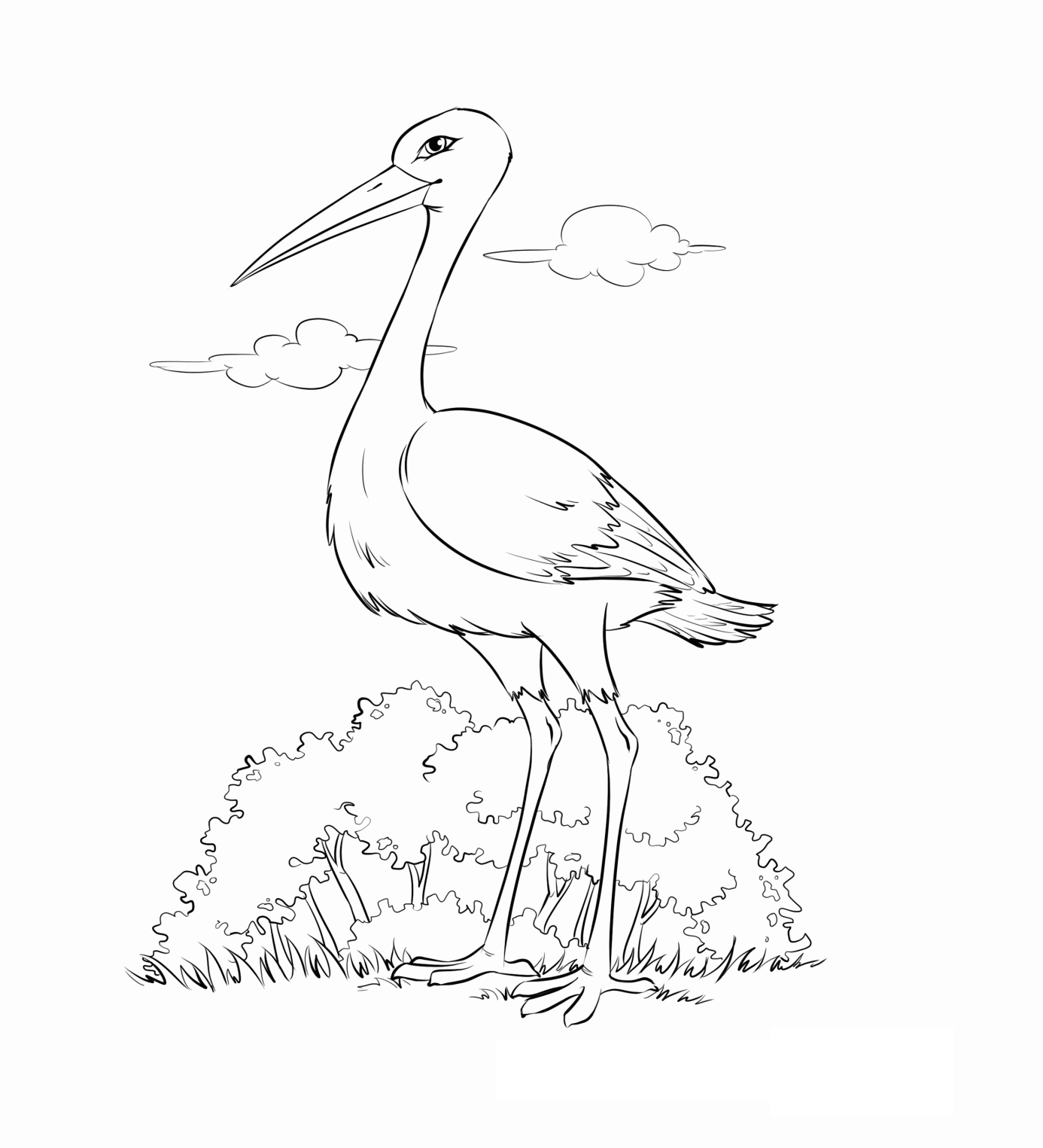 